Independent Living Centers (ILC) – Deaf ServicesConnecticut has five Independent Living Centers (ILCs). Look for the one that covers your area in Connecticut. These centers provide tools, resources, and supports for integrating people with disabilities fully into their communities to promote equal opportunities, self-determination, and respect. 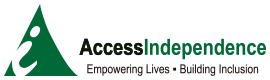 Access IndependenceDeaf Service Advocate- Terri Ditimi300 Long Beach Blvd. Suite #1, Stratford, CT 06615(203) 916-9012 (videophone) (203) 378-6977 (voice)tditimi@accessinct.orgService areas: Bridgeport, Darien, Easton, Fairfield, Greenwich, Monroe, New Canaan, Norwalk, Shelton, Stamford, Stratford, Trumbull, Weston, Westport, and Wilton.Center for Disability Rights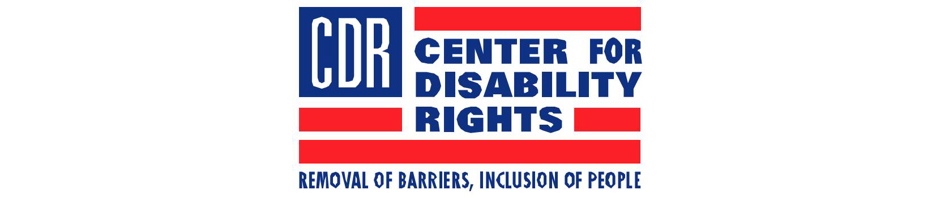 Deaf Service Advocate- Sue Catale 369 Highland St. West Haven, CT 06516
(203) 680-3967 (videophone)sue@cdr-ct.orgService areas: Ansonia, Bethany, Branford, Chester, Clinton, Cromwell, Deep River, Derby, Durham, East Haddam, East Hampton, East Haven, Essex, Guilford, Haddam, Hamden, Killingworth, Lyme, Madison, Middlefield, Middletown, Meriden, Milford, New Haven, North Branford, North Haven, Old Lyme, Old Saybook, Orange, Portland, Seymour, Wallingford, West Haven, Westbrook, and WoodridgeDisabilities Network of Eastern Connecticut (DNEC)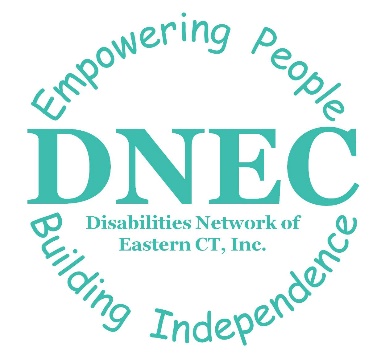 Deaf Service Advocate – Alyson Dolan19 Ohio Ave. Norwich, CT 06360(860) 237-4515 (videophone)adolan@dnec.orgService areas: Ashford, Bozrah, Brooklyn, Canterbury, Chaplin, Colchester, Columbia, Coventry, East Lyme, Eastford, Franklin, Griswold, Groton, Hampton, Killingly, Lisbon, Lebanon, Ledyard, Mansfield, Montville, New London, North Stonington, Norwich, Plainfield, Pomfret, Preston, Putnam, Salem, Scotland, Sprague, Sterling, Stonington, Thompson, Union, Voluntown, Waterford Windham, and Woodstock.Independence Northwest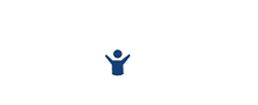 Deaf Service Advocate - 1183 New Haven Rd. Suite 200 Naugatuck, CT 06770(203) 490-2373 (videophone)Service areas: Barkhamsted, Beacon Falls, Bethel, Bethlehem, Bridgewater, Brookfield, Canaan, Cheshire, Colebrook, Cornwall, Danbury, Goshen, Hartland, Harwinton, Kent, Litchfield, Middlebury, Morris, Naugatuck, New Fairfield, New Hartford, New Milford, Newtown, Norfolk, North Canaan, Oxford, Prospect, Redding, Ridgefield, Roxbury, Salisbury, Sharon, Sherman, Southbury, Thomaston, Torrington, Warren, Washington, Waterbury, Watertown, Winchester, Wolcott, and Woodbury.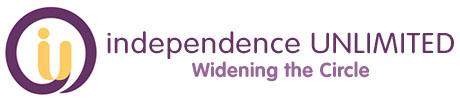 Independence UnlimitedDeaf Service Advocate – Dana O’ Leary151 New Park Ave.North Annex | Suite D Hartford, CT 06106(860) 724-2742 (Videophone)Dana@independenceunlimited.org  Service areas: Granby, East Granby, Suffield, Windsor Locks, Windsor, Bloomfield, Ellington, Simsbury, Canton, Avon, West Hartford, Hartford, Farmington, New Britain, Plainville, Bristol, Burlington, Plymouth, Berlin, Wethersfield, Rocky Hill, East Hartford, Glastonbury, Manchester, Marlborough, Hebron, Andover, Bolton, Vernon, Tolland, Enfield, East Windsor, Newington, South Windsor, Southington, Somers, Stafford, Tolland, and Willington.